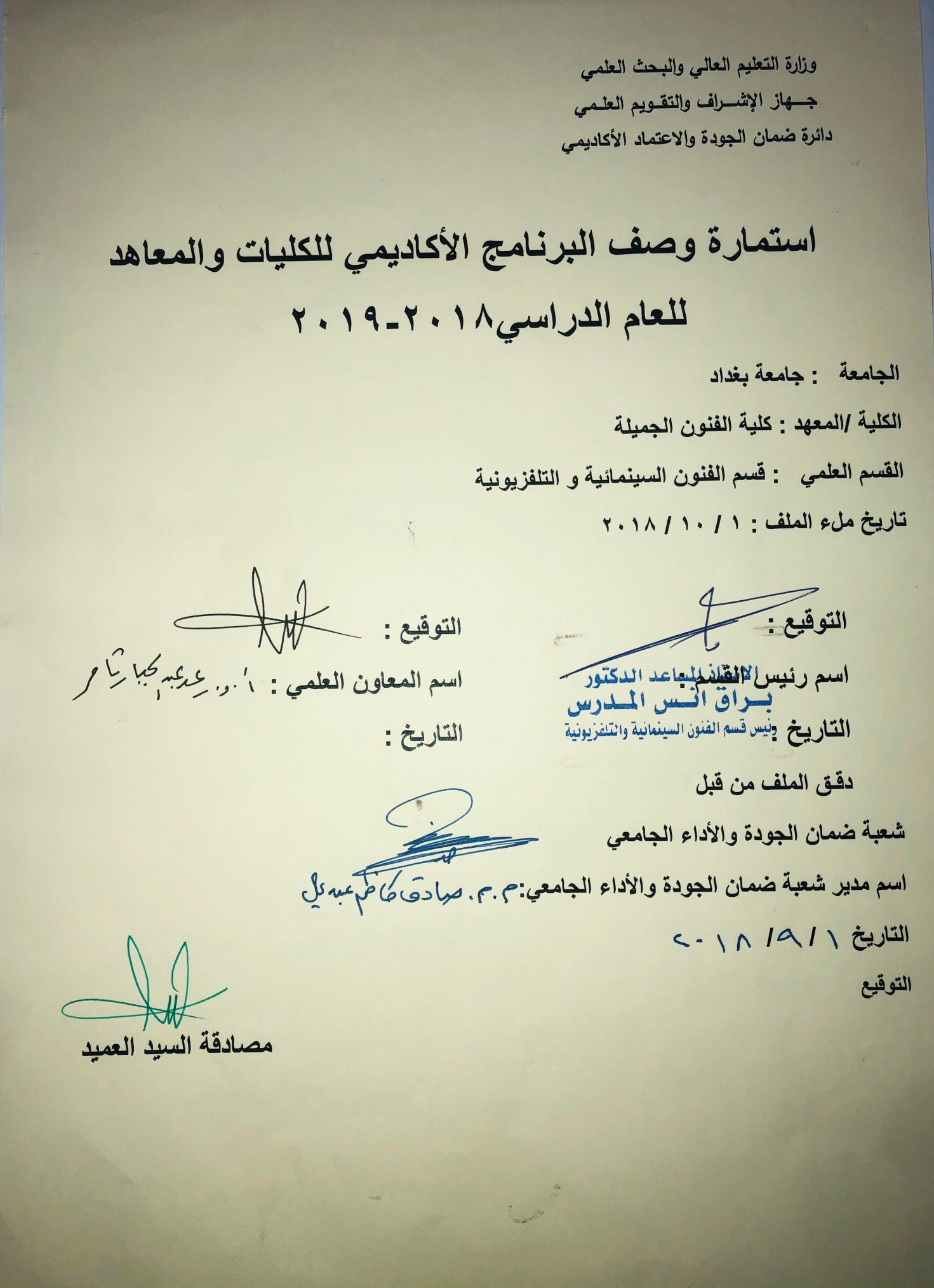 وصف تصميم المنطق الرقميوصف المقرر المؤسسة التعليميةكلية الفنون الجميلة القسم الجامعي / المركزقسم الفنون السينمائية والتلفزيونيةاسم / رمز المقررفلسفة علم جمال   اشكال الحضور المتاحةطلبة الدراسات الصباحية والمسائية / قسم الفنون السينمائية والتلفزيونيةالفصل / السنة فرع المونتاج / المرحلة الرابعة عدد الساعات الدراسية (الكلي)90 ساعة دراسية تاريخ اعداد هذا الوصفاهداف المقررتعليم الطلبة عن أهم التحليلات والأراء الجمالية للفلسفة منذ فلاسفة الأغريق قبل الميلاد وأيضاً منظري علم جمال السينما في العصر الحديث ومنذ ظهور فن السينما وأساسياتها والتعرف عليهاواساليبها، وكذلك التعرف على ادواتها ، وتعليم الطلبة كيفيات التوظيف الجمالي لعناصر لغة الوسيط السينمائي، وتتبع عمل كل عنصر ومرحلة من مراحل الفيلم السينمائي اوالبرنامج التلفزيوني، وكشف وتوظيف عناصر اللغة السينمائية من الإضاءة ومواقع التصوير وتوظيف آلة التصوير وصولا الى مرحلة المونتاج او الشكل النهائي للفيلم السينمائي او البرنامج التلفزيوني.الاهداف المعرفية أ 1: تعليم الطلبة على كيفية استغلال المهارات والادوات لتوظيف عناصر اللغة السينمائية و فلسفتهاجمالياً من خلال توظيف أستخداماتها وتنفيذها بأساليب مختلفة تختلف من منظر أو مدرسة لأخرى  جمالياً ودرامياً وسيكولوجياً.  الاهداف المهارتية الخاصة بالمقررب 1 – شروحات نظرية لكل موضوع اسبوعي  ومن ثم إعطاء أمثلة لكل مدرسة ومنظر من المهتمين في السينما من مشاهدات لأفلامهم  الخاصة على ما تم اخذه وشرحه نظرياً.طرائق التعليم والتعلمشرح نظري لكل موضوع اسبوعي داخل القاعة الدراسية والعمل على أعطاء أمثلة للمادة النظرية في الاستوديوهات الخاصة بذلك من مشاهدات لنوعية النظريات من المدارس الفلسفية للمنظرين لتلك الأفلام .طرائق التقييمامتحان نظري: بواقع امتحانين في كل  فصل .ج – الاهداف الوجدانية والقيميةج 1 تمكين الطالب بالنهوض بواجباته الدراسية ومساعدته وتوجيهه نحو الأفضل ليتمكن عند تخرجه لرفده إلى المؤسسات المتخصصة .طرائق التعليم والتعلم من خلال الدروس النظرية والأمثلة الفلمية والعمل مع الأجهزة والمعدات الممكنة من توفيرها .طرائق التقييممن خلال التطبيقات اللازمة بالأختصاص وشرح لأمثلة وعينات .د- المهارات العامة والتأهيلية المنقولة (المهارات الاخرى المتعلقة بقابلية التوظيف والتطور الشخصي)د1- واجبات عملية في تطبيق لأهم النظريات والمدارس الفلسفية التي تختص بالفن والسينما قصيرة وبسيطة، وتحويلها الى صورة مرئية.الاسبوعالساعاتمخرجات التعلم المطلوبةاسم الوحدة / المساق او الموضوعطريقة التعليمطريقة التقييم3مدخل لمفهوم علم الجمال – وأول من أطلق أسم الأستطيقا أو علم الجمال في العصر الحديث .محاضرة نظريةتقديم بيبر واسئلة مباشرة3فلاسفة الأغريق – سقراط , تيار عقلاني مثالي . الفن والجمال محاضرة نظرية تقديم بيبر واسئلة مباشرة 3فلاسفة الأغريق – أفلاطون, أمتداد للتيار العقلاني المثالي. الفن والجمالمحاضرة نظرية تقديم بيبر واسئلة مباشرة 3فلاسفة الأغريق – أرسطو , عقلانية محكومة بالواقعية . الفن والجمالمحاظرة نظرية تقديم بيبر واسئلة مباشرة 3عمانوئيل كانت – القرن الثامن عشر إلى بداية القرن التاسع عشر - عن الجمالمحاضرة نظرية تقديم بيبر واسئلة مباشرة 3الفنون التطبيقية محاضرة نظرية تقديم بيبر وأسئلة مباشرة 3الفرق بين الفن الجميل وبين الفنون التطبيقيةمحاضرة نظرية تقديم بيبر وأسئلة مباشرة 3الأمتحان الأول \ الفصل الأولنظريأمتحان نظري بيبر3علم جمال السينما – ريتشيوتو كانودو   محاضرة نظرية تقديم بيبر وأسئلة مباشرة3علم جمال السينما – لوي ديلوك  محاضرة نظرية تقديم بيبر واسئلة مباشرة3علم جمال السينما – جرمان دولاك  محاضرة نظرية تقديم بيبر واسئلة مباشرة 3علم جمال السينما – ليون موسيناك  محاضرة نظرية تقديم بيبر واسئلة مباشرة3علم جمال السينما – إيلي فور  محاضرة نظرية تقديم بيبر واسئلة مباشرة 3علم جمال السينما – رينيه شووب محاضرة نظرية تقديم بيبر وأسئلة مباشرة3الأمتحان الثاني \ الفصل الأولنظري أمتحان نظري بيبر3علم جمال السينما – جان أبشتاينمحاضرة نظريةتقديم بيبر واسئلة مباشرة  3علم جمال السينما – آبيل غانسمحاضرة نظرية  تقديم بيبر وأسئلة مباشرة3علم جمال السينما – رينيه كلير محاضرة نظرية تقديم بيبر واسئلة مباشرة3علم جمال السينما – الحركة السوريالية محاضرة نظرية تقديم بيبر وأسئلة مباشرة3علم جمال السينما – الطليعيةمحاضرة نظرية تقديم بيبر وأسئلة مباشرة3علم جمال السينما – جان كوكتومحاضرة نظريةتقديم بيبر وأسئلة مباشرة3الأمتحان الأول \ الفصل الثانينظريأمتحان نظري- بيبر3الجمال والفن عند الفيثاغوريينمحاضرة نظرية تقديم بيبر واسئلة مباشرة 24.25.26.27. 28.29.30.333 3 3 3 3 نسبية الجمال والفن عند السفسطائيين الفن وعلم الجمال - الشكل والتعبير الفن وعلم الجمال القطاع الذهبي – التشويه – التصميم..فلسفة علم الجمال – النشأ والتفكيرفلسفة علم الجمال – العصر الحديثالأمتحان الثاني – للفصل الثانيمراجعة شاملةمحاضرة نظرية محاضرة نظرية محاضرة نظريةمحاضرة نظرية محاضرة نظريةنـــظريمحاضرة نظريةتقديم بيبر واسئلة مباشرة تقديم بيبر واسئلة مباشرة بيبر مع أسئلة مباشرةتقديم بيبر واسئلة مباشرةتقديم بيبر واسئلة مباشرةأمتحان نظري بيبرأسئلة وشرح نظري وأمثلةالكتب المقررة المطلوبةالمراجع الرئيسية (المصادر):هنري آجيل + فن الشعر لأرسطو + المدخل إلى فلسفة الجمال + أشكالية الجميل في الأتجاهات السينمائية + فهم السينما + اللغة السينمائية+ نظريات السينما .  أ. الكتب والمراجع التي يوصي بها  : (المجلات العلمية، ....): مجلة الاكاديمي، كل المجلات السينمائية العربية.ب. المراجع الالكترونية، مواقع الانترنيت:موقع كلية  الفنون الجميلة + موقع ويكبيديا + مواقع الميكنك السينمائي + مواقع تخصصية عن السينما . 